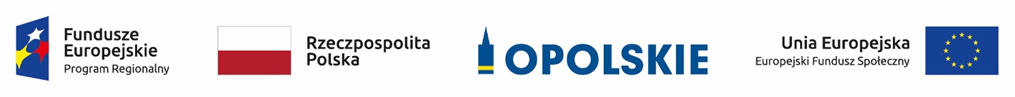 Projekt pn.: „Rehabilitacja osób z deficytami zdrowotnymi wywołanymi przez COVID-19 
w województwie opolskim – projekt pilotażowy” w ramach Regionalnego Programu Operacyjnego Województwa Opolskiego na lata 2014-2020.Postępowanie prowadzone jest na podstawie Uchwały Zarządu Województwa Opolskiego nr 8252/2022 z dnia 14 listopada 2022r.Strona internetowa Zamawiającego: https://bip.opolskie.pl/Strona internetowa Zamawiającego dot. zamówień publicznych: https://bip.opolskie.pl/typy-tresci/zamowienia-publiczne/Strona prowadzonego postępowania:  https://miniportal.uzp.gov.pl/ Opole, 2022- 12-07Zamawiający:Województwo Opolskie z siedzibą: Urząd Marszałkowski Województwa Opolskiego 
ul. Piastowska 14, 45 – 082 OpoleDOA-ZP.272.42.2022INFORMACJA O KWOCIE PRZEZNACZONEJ NA SFINANSOWANIE ZAMÓWIENIADotyczy postępowania pt.: „KOMPLEKSOWA ORGANIZACJA I PRZEPROWADZENIE SPECJALISTYCZNYCH SZKOLEŃ Z ZAKRESU REHABILITACJI PO COVIDOWEJ DLA KADRY MEDYCZNEJ W WOJEWÓDZTWIE OPOLSKIM”. Oznaczenie sprawy: DOA-ZP.272.42.2022Działając na podstawie art. 222 ust. 4 ustawy z 11 września 2019 r. – Prawo zamówień publicznych (t.j. Dz.U. z 2021r. poz. 1129 ze zm.), Zamawiający informuje, że na sfinansowanie zamówienia zamierza przeznaczyć kwotę 270 000,- zł brutto.Z up. Zarządu Województwa OpolskiegoMarcin Puszcz/podpis nieczytelny/ Dyrektor DepartamentuOrganizacyjno – AdministracyjnegoKierownik zamawiającego lub osoba upoważniona 
do podejmowania czynności w jego imieniuProcedura krajowa: wartość zamówienia przekracza wartość określoną w art. 2 ust. 1 pkt 1  Pzp (tj. 130 000,00 zł ) i nie przekracza kwoty określonej w  art. 3  ust. 1 ustawy PZP (tzw.: próg krajowy).Ogłoszenie nr 2022/BZP 00464666/01 z dnia 2022-11-29